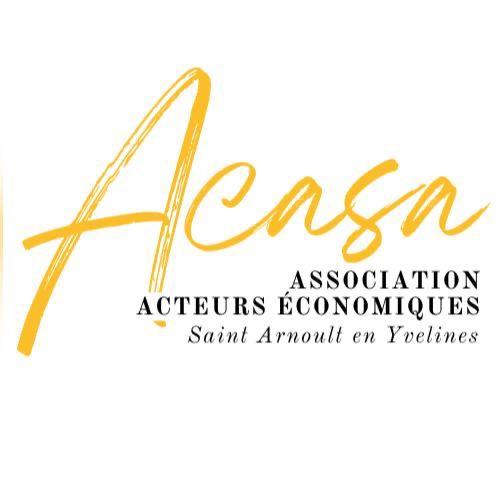 2ème VIDE-GRENIER du SAMEDI 25 MAI 2024Parking Jean MOULIN78730 Saint-Arnoult-en-YvelinesSuite au grand succès de la première édition en mai 2023, nous organisons notre 2ème Vide-Grenier de Printemps en jumelage avec la Fête de la Ville de St Arnoult-en-Yvelines.Ce vide-grenier est ouvert aux particuliers exclusivement de toutes communes.Nous proposons des emplacements de 4 mètres linéaires pour 20 € 00, soit 5 € 00 le mètre.Les exposants seront placés au fur et à mesure de leur arrivée.Les réservations se feront auprès de Michel MARINA, 10 rue des Remparts, dans la limite des modules disponibles soit 50. Il n’y aura pas de vente le jour J.Les bulletins d’inscriptions sont à adresser ou remettre à l’ ACASA 10, rue des Remparts 78730 St Arnoult-en-Yvelines accompagnés de leur règlement soit en chèque ou espèces.Installation des exposants à partir de 7 h 30  à 9 h 30.Ouverture au public de 10 h 00 à 18 h 00.Restauration et animations sur place.